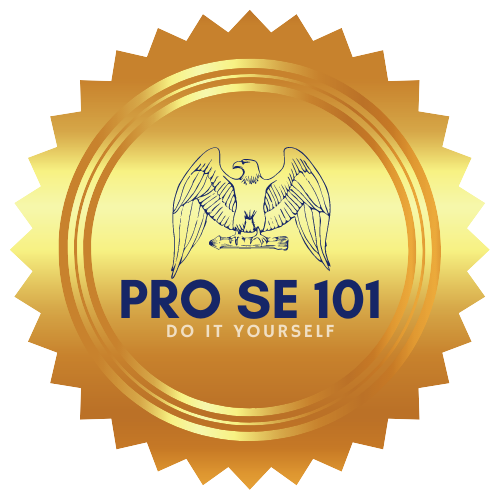 This is a do it yourself process, by filling out this questionnaire you are filling out your Last Will and Testament yourself.  You are agreeing to complete the pro se Last Will and Testament  process on your own. We are not a law firm or attorneys, we do not give legal advice, file documents, or aid in any way besides preparing your Last Will and Testament documents using your answers from our questionnaire. Questionnaire For Your Last Will and Testament 1. Name of Person the Will is for_______________________________.2. Mailing and Physical Address of person the Will is for________________________________________________________________________________________________________________________.3. Name of Person in charge of your personal, legal, and financial affairs, this person will represent you when you die______________________________.4. Address of Person in charge of your personal, legal, and financial affairs______________________________________________________________________________________________________________________.5. Name and Address of Person who will take the place of first person in charge of your personal, legal, and financial affairs, name of person to represent you if the person who you choice first dies before you_____________________________________________________________________________________________________________________________________________________6. What would you like your Will to say? ____________________________________________________________________________________________________________________________________________________________________________________________________________________________________________________________________________________________________________________________________________________________________________________________7. Your Email Address? _________________________________________